Задание по программе «Мир рукоделия»Группы № 1, № 2Дорогие ребята!Мы с вами уже изучили и научились вязать воздушные петли, столбики, столбики с накидами. На основе полученных знаний мы можем научиться вязать прихватку, подставку под горячее, салфетку, снежинку и т.д. В помощь даю ссылки на видео уроки, которые помогут вам. Фотографии своих работ вы можете присылать мне на эл.адрес  Kuzmenko_ta@mail.ru,  WhatsApp и  мы с вами  устроим виртуальную мини-выставку. 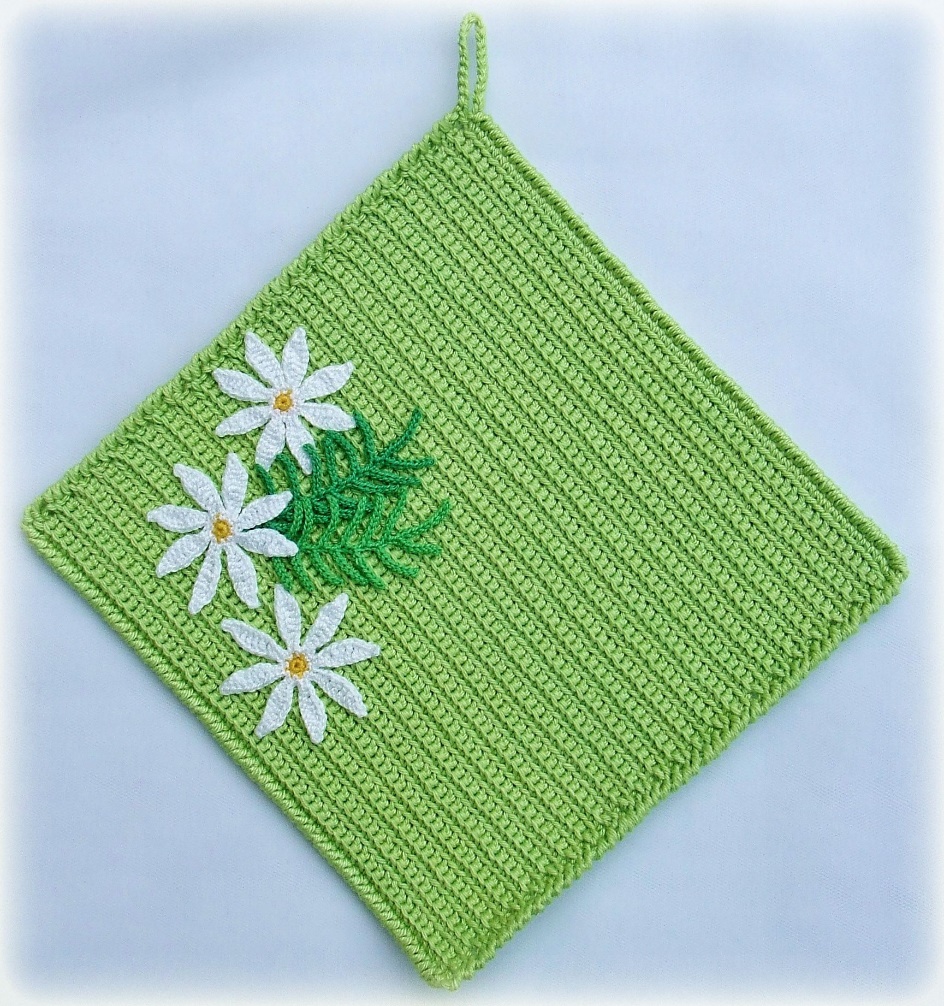 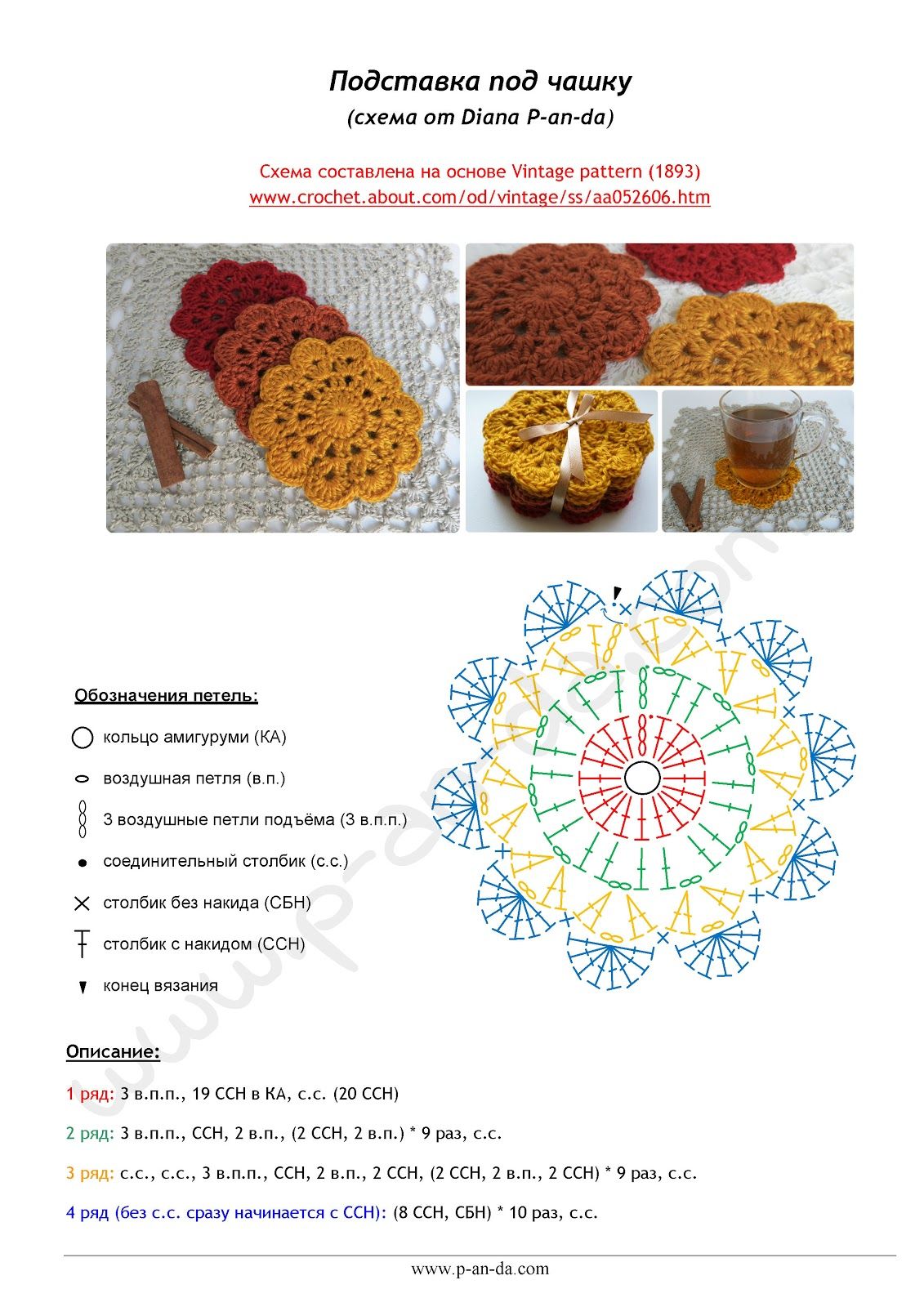 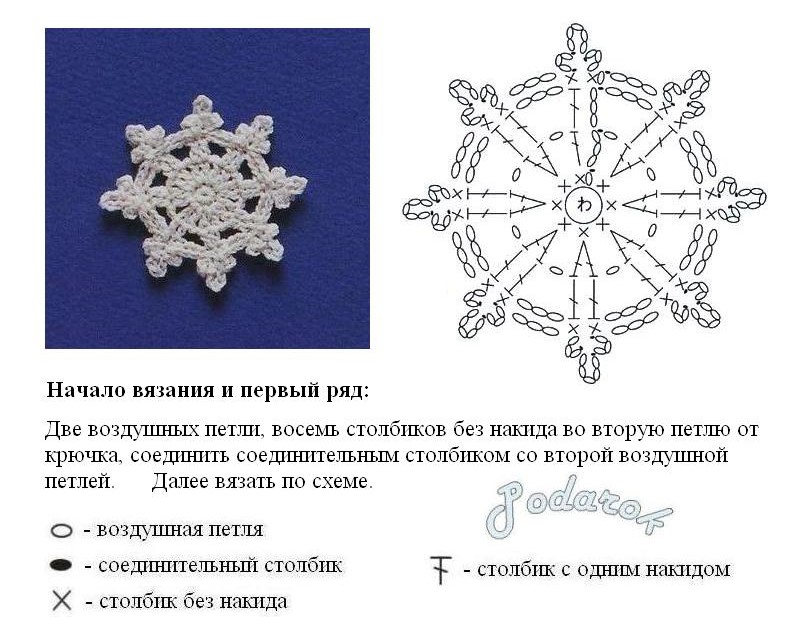 №Тема занятияссылказадание1Прихваткаhttps://yandex.ru/video/preview/?text=видео+прихватка+крючком+для+начинающих+схема&path=wizard&parent-reqid=1603774526593770-1198492957158473911500107-production-app-host-vla-web-yp-275&wiz_type=v4thumbs&filmId=5351803369852352524&url=http%3A%2F%2Fwww.youtube.com%2Fwatch%3Fv%3D4K2SNYuxDTk Связать прихватку2Подставка под горячееhttps://yandex.ru/video/preview?filmId=5347967880984779727&parent-reqid=1603774813770013-1375921313601361511700107-production-app-host-vla-web-yp-273&path=wizard&text=видео+подставка+под+горячее+крючком+для+начинающих+схема&wiz_type=v4thumbs Связать подставку под горячее3Круглая салфеткаhttps://yandex.ru/video/preview/?filmId=10795748569612218237&p=1&text=видео+салфетка+крючком+для+начинающих+схема&url=http%3A%2F%2Fwww.youtube.com%2Fwatch%3Fv%3DPVSNsF-HHIk Связать салфетку4Снежинки, ангелочки по схемеhttps://yandex.ru/video/preview?text=видео%20простые%20снежинки%20крючком%20для%20начинающих%20схема&path=wizard&parent-reqid=1603775221700811-419974359721348819900126-production-app-host-man-web-yp-296&wiz_type=v4thumbs&filmId=4894527960279051567 Связать снежинку